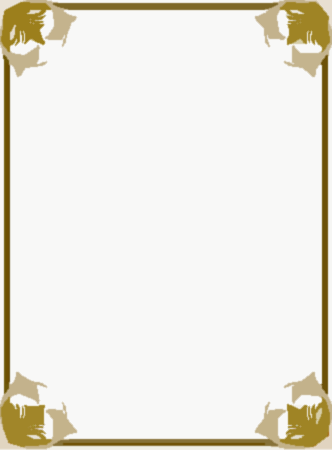 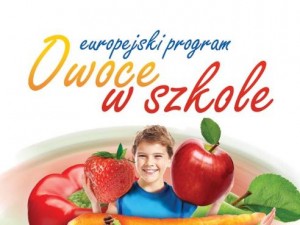 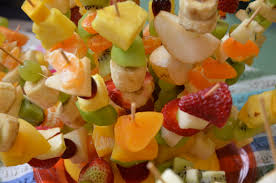 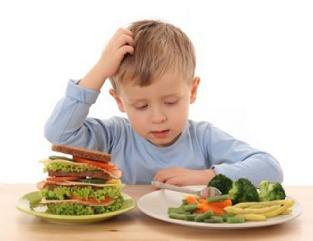 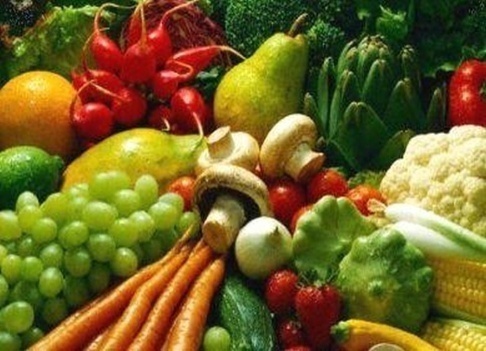 Jadłospis 22-26.10Jadłospis 22-26.10Jadłospis 22-26.10Jadłospis 22-26.10Jadłospis 22-26.10PONIEDZIAŁEKWTOREKŚRODACZWARTEKPIĄTEKŚNIADANIAŚNIADANIAŚNIADANIAŚNIADANIAŚNIADANIABułkiChałkaChlebZupa mleczna BatonMortadelaSerek puszystyParówkiz zacierkąSer białyMasłoDżemPomidorklinekSerk puszystyPasztetowaKetchupBananMiódOgórekOgórekMasłoKawa inkaHerbataHerbata z pigwąHerbataOBIADYOBIADYOBIADYOBIADYOBIADYZupa pomidorowaZupa ogórkowaBarszcz zabielanyZupa kalafiorowaZupa jarzynowaChlebChlebChlebChlebChlebGulasz angielskiKotlety mieloneMakaron z seremKotlet z piersi Ryba w śmietanieKasza gryczanaZiemniakikurczakaKopytkaKapustaBurakiJabłkoZiemniakiMarchewka kiszonaWarzywa na parzez poremKompotKompot wiśniowyKisielKompot owocowyHerbata z pigwą